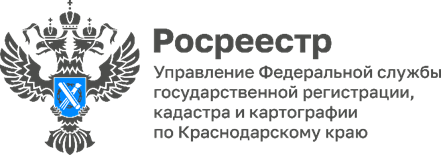                                                                                                         ПРЕСС-РЕЛИЗ Материнский капитал разрешат использовать для реконструкции части дома Правительственная комиссия по законопроектной деятельности рассмотрела инициативу, которая разрешает направлять материнский капитал на реконструкцию домов блокированной застройки. Речь о ситуациях, когда семья владеет частью дома. https://rg.ru/2023/06/06/materinskij-kapital-razreshat-ispolzovat-dliarekonstrukcii-chasti-domРегионы смогут выделять участки и следить за строительством частного дома Регионы смогут в упрощенном порядке передавать людям земельные участки для строительства дома. Однако построить дом нужно будет в определенные сроки. https://rg.ru/2023/05/30/regiony-smogut-vydeliat-uchastki-i-sledit-zastroitelstvom-chastnogo-dПресс-служба Управления Росреестра по Краснодарскому краю (861) 279-18-70Cайт Росреестра:     https://rosreestr.gov.ru/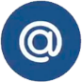 